Паспорт логопедического кабинета на 2020 -2021 учебный годГрафик занятости кабинета логопеда на учебный год.1. Расписание работы кабинета: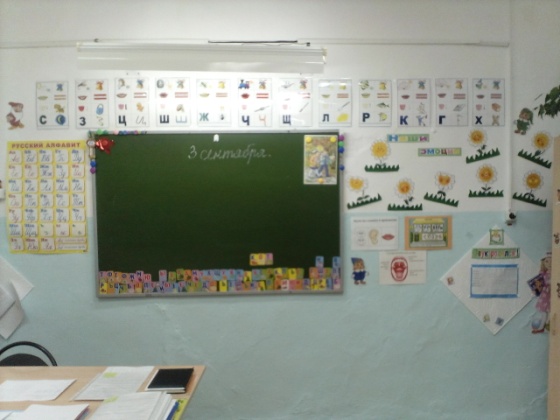 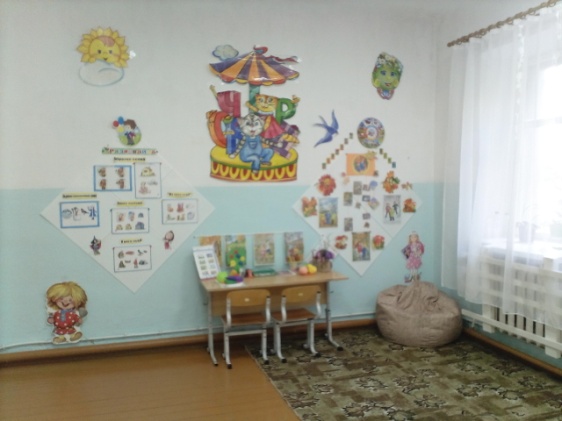 План работы кабинета на 2020-2021 учебный годПеречень мебелиМатериальные ценностиКаталог учебно-методической литературы﻿Дидактические материалы и пособия для логопедичексих занятийПособияОбследованиеОбследование произношения.Обследование фонетического восприятия, фонематического анализа и синтеза, фонематических представлений.Обследование слоговой структуры слова.Обследование словаря.Обследование грамматического строя речи.Обследование самостоятельной речи.Обследование письменной речи, языкового анализа.Разрезные картинки из 2-4-6 частей.Картинки и тексты со скрытым смыслом.Формирование звукопроизношенияАртикуляционные упражнения (карточки).Профили звуков.Автоматизация звуков в словах, предложениях, текстах. Вводим звуки в речь. Набор пособий для работы над речевым дыханием.Предметные картинки на все изучаемые звуки.Альбомы на автоматизацию поставленных звуков.Тексты на автоматизацию поставленных звуков.Постановка звуков (карточки).Игры.
Формирование фонетического восприятия, звукового анализаСигнальные кружки на дифференциацию звуков. Предметные картинки на дифференциацию звуков. Тексты на дифференциацию звуков.Символы звуков.Демонстрационные плакаты: Звуки и буквы.ГрамотаПодвижная азбука.Азбука в картинках.Схемы для анализа предложений.Наборы предметных картинок для деления слов на слоги.Логопедический букварь.Имя существительное. Наборы предметных картинок.Глагол. Наборы предметных картинок.Прилагательное. Наборы предметных картинок.Наречие. Наборы предметных картинок.Числительное. Наборы предметных картинок.Индивидуальные карточки.Демонстрационные плакаты: Морфемный разбор слова, Правописание приставок и суффиксов, Второстепенные члены предложения, Спряжение глаголов, Склонение имен прилагательных, Имя прилагательное. Работа над словарем1. Предметные картинки:
Овощи
Ягоды
Головные уборы
Мебель
Птицы
Семья
Растения
Грибы
Одежда
Посуда
Игрушки
Насекомые
Профессии
Деревья
Дом и его части
Фрукты
Животные и их детеныши
Транспорт
Инструменты
Времена года
Школьные принадлежности
2. Предметные картинки на подбор антонимов.
3. Предметные картинки на подбор синонимов.Грамматический строй речиСхемы предлогов.Пособия на составлении предложений с простыми и сложными предлогами.Пособия на согласование.Деформированные тексты.Развитие связной речи у логопатаСерии сюжетных картинок.Сюжетные картинки.Наборы предметных картинок для составления сравнительных и описательных рассказов.Оценка работы кабинета учителя-логопеда на_________ учебный год1. Анализ состояния и работы учебного кабинета: ______________________________________________________________________________________________________________________________________________________________________________________________________________________________________________________________________________________________________________________________________________________________________________________________________________________________________________________________________________________________________________________________________________________________________________________________________________________________________________________________________________________________________________________________________________________________________________________________________________________________________________________________________________________________________________________________________________________________________________________________________________________________________________________________________________________________________________________________________________________________________________________________________________________________________________________________________________Заведующий учебным кабинетом ____________________________________________ 
(подпись, И.О.Ф.)2. Оценка комиссии по проверке состояния и оснащённости учебных кабинетовПредседатель комиссии_______________________________________________________ 
(подпись, И.О.Ф.)Члены комиссии______________________________________________________________
(подпись, И.О.Ф.)
______________________________________________________________________
(подпись, И.О.Ф.)
______________________________________________________________________
(подпись, И.О.Ф.)
______________________________________________________________________
(подпись, И.О.Ф.)
______________________________________________________________________
(подпись, И.О.Ф.)3. Выводы и предложения по дальнейшей работе логопункта
_____________________________________________________________________________
_____________________________________________________________________________
_____________________________________________________________________________
_____________________________________________________________________________
_____________________________________________________________________________
_____________________________________________________________________________
_____________________________________________________________________________Понедельник Вторник СредаЧетверг Пятница 8.00- 14.008.00- 14.008.00- 14.008.00- 14.008.00- 14.00№ п/пСодержание работыДата проведения/ срок выполненияI. Методическая работа.I. Методическая работа.I. Методическая работа.1Доклад для выступления на методическом объединении учителей начальных классов на тему:            «Проблема изучения и коррекция специфических нарушений письменной речи»По плану учреждения2II. Развитие материально-технической базы.II. Развитие материально-технической базы.II. Развитие материально-технической базы.1Укомплектовать класс демонстрационным материалом Сентябрь-май2 Сентябрь-ноябрьIII. Профилактические, ремонтные и хозяйственные работы III. Профилактические, ремонтные и хозяйственные работы III. Профилактические, ремонтные и хозяйственные работы Косметический ремонтАвгуст 2021№ п/пНаименованиеКоличествоИнв . №Примечание1Стол письменный12Стол ученический43Навесная школьная доска14Шкаф книжный с двумя дверьми15Стул 96Магнитная доска1№ п/пНаименованиеКоличествоИнв  №Примечание1Вешалка металлическая12Мусорная корзина13Шторы24Карниз25Плечики16Настенное зеркало17Детские настольные зеркала4Личное8Дополнительное освещение у доски19Принтер110Компьютер111Палас 1Личное12Чистое полотенце.1Личное13Кресло-трансформер1Личное№ п/пНазваниеАвторГод издания1Коррекция устной и письменной речи у детей 6-8 летРыбина А.Ф.20102 Преодоление нарушений языкового анализа и синтеза 1-3классы Абрамова Н.А.20113 Справочник логопедаПоваляева М.А.20084Развитие произвольной памяти у младших школьниковЛапп Е.А., Хайрушева С.Ж.20105Коррекция устной и письменной речи учащихся начальных классовЕфименкова Л.Н.19916Организация и методы коррекционной работы логопеда на школьном логопунктеЕфименкова Л.Н.Мисаренко Г.Г.19917Я читаю. Я считаю. Я пишу.Лысенкова С.Н.19978Школьный логопункт: организация и содержание работыБачина О.В., Вилочева М.П.20099Азбука 1 класс 1, 2 частьКлиманова Л.Ф.Макеева С.Г.201110Русский язык, 1 классРамзаева Т.Г.200711Русский язык, 1классАндриянова Т.М200512Русский язык, 2 классЖелтовская Л.Я.200513Русский язык, 3 классЖелтовская Л.Я.200518Программно-методические материалы для логопедических занятий с младшими школьниками Козырева Л.М. 200619Логопедическая азбукаЛ.Никифорова , В. Буйко200720Уроки логопедаЕ.В. Жукова201021Коррекция акустической дисграфии Е.В.Мазанова 200722Учусь не  путать звуки 1,2альбомы Е.В.Мазанова 200723Предупреждение и коррекция дизорфографииу детей 2-5 классов общеобразовательной школы Л.В.Аскульская201524Системные нарушения речи. Алалия. АфазияПод редакцией Волковой Л.С. 200325Основы паталогии. Ремизов И.В.Дорошенко В.А.200626Литературное чтение, 1 классКац Э.Э200527Литературное чтение, 2 классКац Э.Э 200529Литературное чтение, 3 классКац Э.Э 200530Литературное чтение, 4 классКац Э.Э 200531Коррекция звукопроизношения у детей Рыбина А.Ф.201132Популярная логопедияГерасимова А.С.200733ЛогопедияПрактическое пособие200834Обучение грамоте детей дошкольного возраста Марцинкевич Г.Ф.200435Общая психологияНемов Р.С.200836Логопедические игры звуки С-З-Ц-Ч-ЩСкворцова И.201337Обучаемся грамотеГаврина С.и др.201438Развиваем памятьГаврина С.и др.201439Автоматизация шипящих звуков [Ш_Ж, Ч_Щ]  у детейКоноваленко В.В.Коноваленко С.В.201340Автоматизация свистящих  звуков [С,З-Ц]у детейКоноваленко В.В.Коноваленко С.В.201341Автоматизация сонорных  звуков [Р,Р´] у детейКоноваленко В.В.Коноваленко С.В.201343Автоматизация сонорных  звуков [Л,Л´]  у детейКоноваленко В.В.Коноваленко С.В.201344Коррекция аграмматической  дисграфииЕ.В.Мазанова201645Школьный словарик«Разбор слова по составу»И.В. Клюхина201846Школьный словарик «Разбор слова по составу»ТВ Шклярова201847Русский язык в кроссвордах «Имя прилагательное»Буйко В.И.Таращенко Л.В2018